Time & Leave – Overtime Process  Below is the process for the employee to request overtime in HIP. If there is additional documentation or departmental approvals needed for budgetary purposes, the employee and supervisor need to complete that in addition to the below process.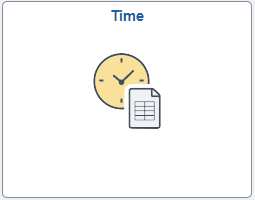 Time Tile: Employee will start on the Employee Self Service screen and click on the Time tile. 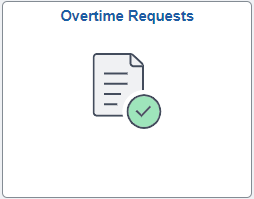 Overtime Request: Employee will use the Overtime Requests tile to request the overtime. 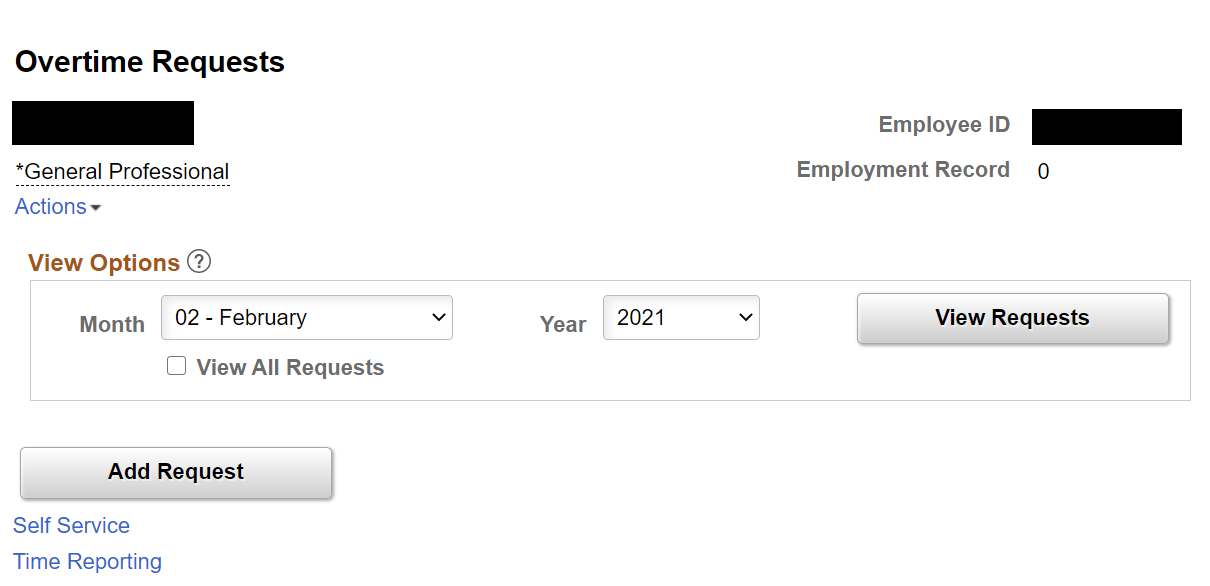 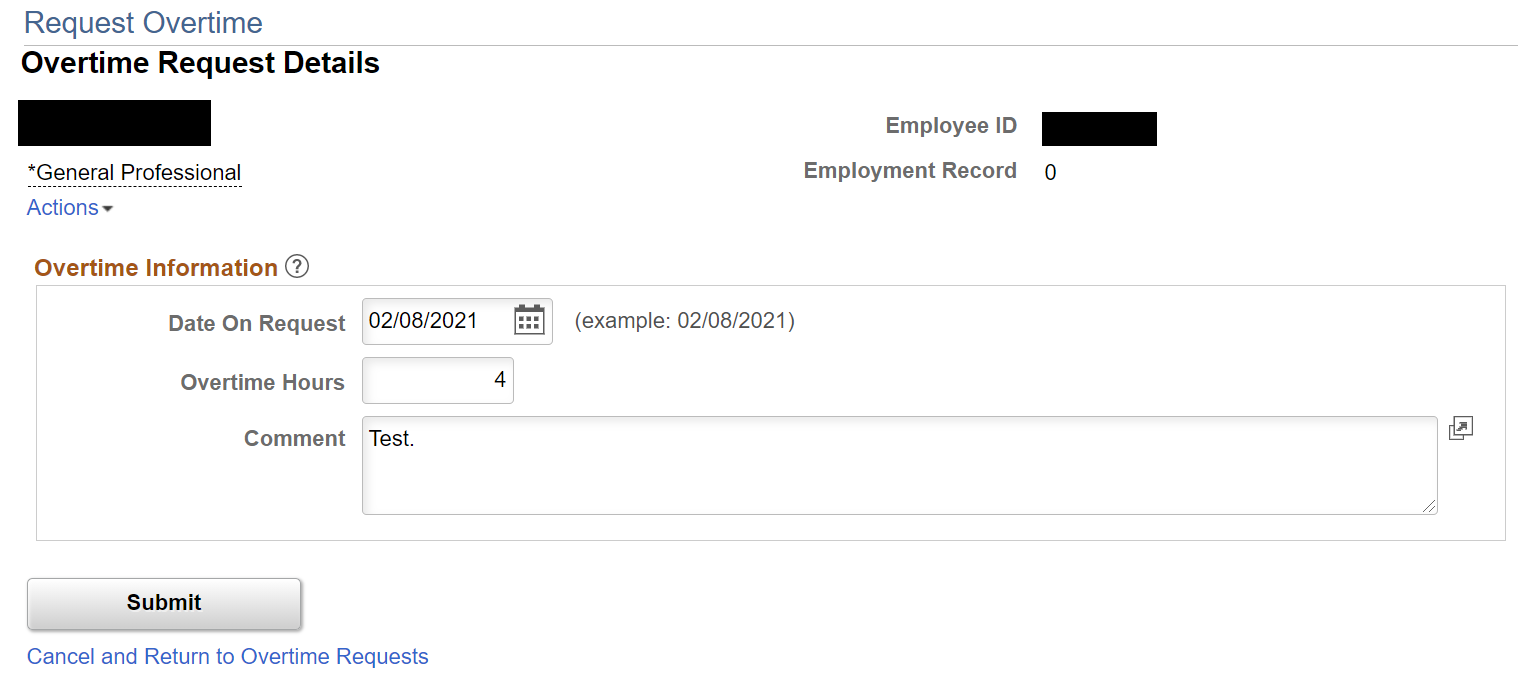 Enter Time: Once the overtime request is approved, employee will then enter the overtime onto the timesheet. 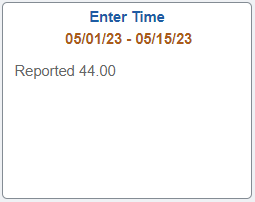 Note: If the Overtime Request was not submitted/approved, a high-level exception on the timesheet will appear for the overtime reported, and the Supervisor/Timekeeper will need to allow the exception before the supervisor is able to approve the timesheet.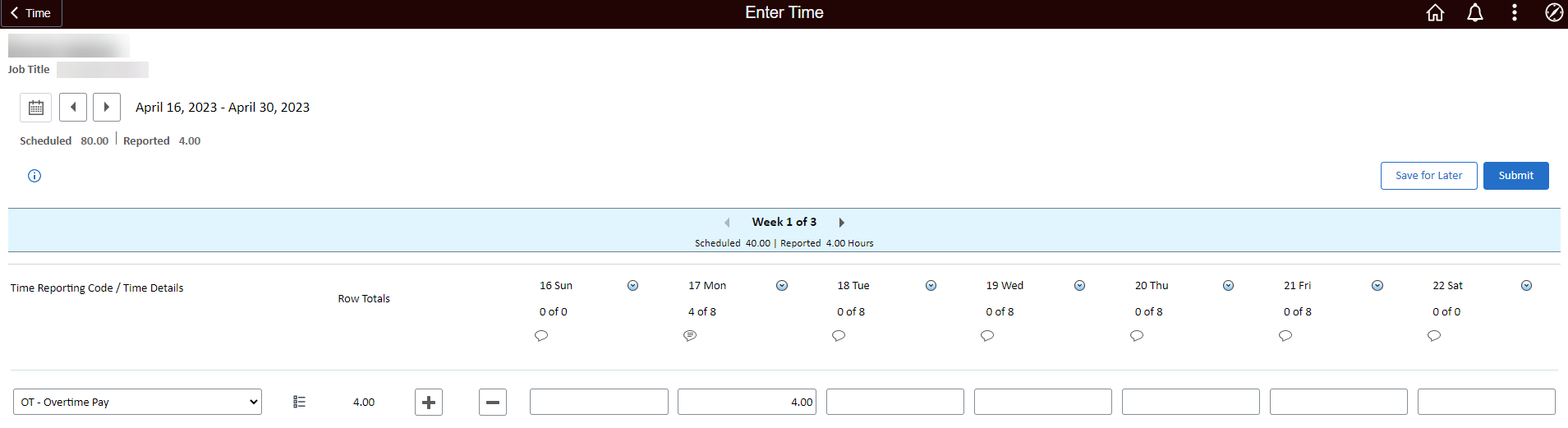 Employee will see the below message if overtime was reported on the timesheet without approved Overtime Request.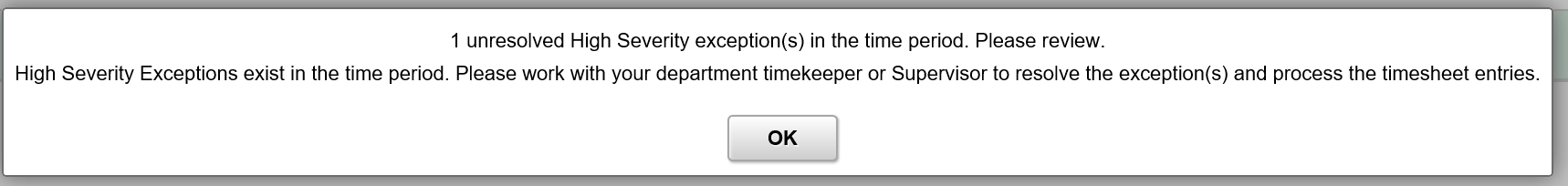 Supervisor/Timekeeper will need to allow the exception before the supervisor can approve the employee’s timesheet. 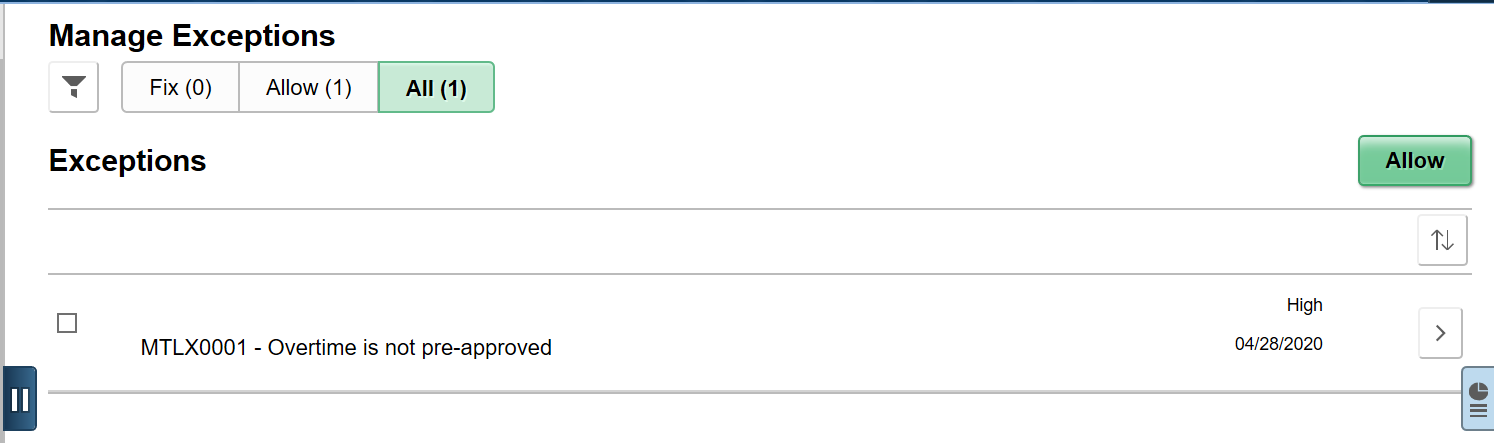 